КАРТОТЕКАдидактических игр по нравственно-патриотическому воспитанию дошкольников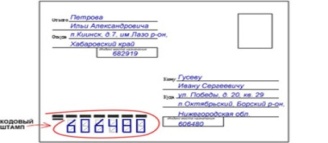  «Мой адрес…» Цель: формировать умение и знание детей называть свой домашний адрес, улицу города Саранска, номер дома, квартиры, телефона, этаж закрепить знание права на жильё, неприкосновенность жилища.Материал: мячХод игры: все встают в круг, воспитатель передаёт мяч ребёнку и говорит: Я живу на … этаже», ребёнок продолжает, называя свой этаж, и передаёт мяч соседу и т. д.  «Наш детский сад».Цель: закрепить знаний детей о дет. саде, о работниках дет сада. Какие обязанности они выполняют. Где находятся группа, столовая, и т.д. Закрепить умение ориентироваться по плану в пространстве Материал: фотографии и иллюстрации детского сада, работников дет. сада. Планы дет сада, 1, 2 этажа, группы Ход игры: По фотографиям и иллюстрациям дети узнают и рассказывают о работниках дет. сада. По плану дети ориентируются в пространстве «Поиски добрых слов»   Цель: раскрыть на примерах значение слов «простите, извините», воспитывать дружеские отношения, объяснить необходимость извинения, признания вины или доказательства правоты и справедливости., связь слова и поступка, слово и отношение Материал:Ход игры: Воспитатель начинает рассказ о том, как следует извиняться, где и когда, как применяются эти вежливые слова  «Путешествие по маршруту добрых чувств, поступков, дел и отношений» Цель: обратить внимание детей на то, что добрые чувства, поступки и дела вызывают чувство уважения, дружбу и любовь. Формировать дружеские отношения, закреплять правила этикета, правила поведения.Материал: картинки с разными сюжетами добрых поступков, хорошего и плохого поведения Ход игры: Воспитатель начинает рассказ о том, как следует себя вести в том или ином месте, какие поступки хорошие.«Наша страна».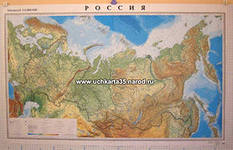 Цель: Выявить знания детей о нашей Родине, ее столицеМатериал:иллюстраций, фотографий Ход игры: воспитатель показывает иллюстрации и картины, залает вопросы. Дети отвечают «Малая Родина».Цель: Выявить знания детей о своей Малой  Родине, об истории нашего города, памятниках и достопримечательностях г. СаранскаМатериал:  иллюстраций, фотографий города Саранска и Республики Мордовия Ход игры: воспитатель показывает иллюстрации и картины, залает вопросы. Дети отвечают « Флаг России»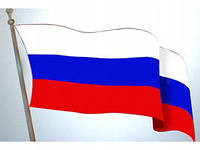 Цель: способствовать закреплению знания флага своей страны, (города, области, областного центра) закрепить основные цвета флагов, что они обозначают?Материал: полосы красного, синего и белого цветаХод игры: Воспитатель показывает детям флаг России, убирает и предлагает выложить разноцветные полоски в том порядке, в котором они находятся на флаге России «Герб России»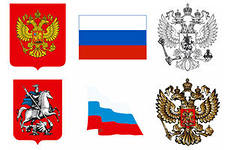 Цель: способствовать закреплению знания герба своей страны, (города, республики) закрепить знания о том, что нарисовано на гербе и что это обозначаетМатериал: картинка герба, разрезанная на 6-8 частейХод игры: Воспитатель показывает детям герб России, и предлагает детям составить герб одно целое из частей картинки.«Расскажи о своей семье»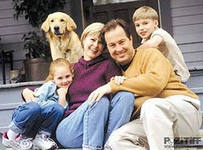 Цель: Сформировать представление о себе как о члене семьи. Показать значение семьи в жизни человека. Формировать желание рассказывать о членах своей семьи, гордиться ими, любить их.Материал: Фотоальбом, составленный совместно с родителями с семейными фотографиями с генеалогическим древом семьи  «Найти флаг России, Республики Мордовия» Цель: способствовать закреплению знания флага своей страны, республики; закрепить основные цвета флагов, что они обозначают?Материал: картинки с изображением разных флагов Ход игры: среди 4-6 предложенных флагов найти нужный «Как я дома помогаю?» Цель: Формировать представления о домашних обязанностях женщин и мужчин, девочек и мальчиков. Воспитывать желание оказывать помощь людям.Материал: Картинки с изображением людей, которые исполняют разную работу по дому.Ход игры: Воспитатель показывает карточку, предлагает составить рассказ по ней и рассказать кто и какие обязанности выполняет дома. «Благородные поступки» Цель: Воспитывать в детях желание совершать поступки ради других людей. Формировать понимание того, что поступком мы называем не только героизм, но и любое доброе дело ради другого человека. Материал: мячик, картинки и иллюстрации с изображением благородных поступков. 	 Ход игры: Детям предлагается перечислить благородные поступки по отношению к девочкам (женщинам) и мальчикам (мужчинам). Воспитатель кидает в руки мяч одному из игроков, тот называет благородный поступок и перекидывает мяч следующему игроку по своему желанию. «Вежливые слова» Цель: Воспитывать в детях культуру поведения, вежливость, уважение друг к другу, желание помочь друг другу.Материал: сюжетные картинки, на которых изображены разные ситуации: ребенок толкнул другого, ребенок поднял упавшую вещь, ребенок жалеет другого ребенка, и т Ход игры. Воспитатель показывает карточку и предлагает составить рассказ по картине. «Путешествие по городу Саранску» Цель: знакомить с родным городом, с достопримечательностями города, с памятниками культуры. Материал: альбом фотографий родного города, иллюстрации и открытки с изображением достопримечательностей города Ход игры: Воспитатель показывает детям фотографии достопримечательностей города, предлагает назвать их.«Где находится памятник?» Цель: знакомить детей с памятниками, учить ориентироваться в родном городеМатериал: изображения памятников Ход игры: Воспитатель демонстрирует детям изображения памятников, просит рассказать, где установлен этот памятник. «Назови кто» 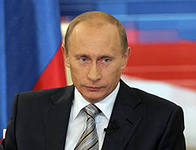 Цель: знакомить детей с главными людьми   РФ (Путин, Шойгу, Медведев,)Материал: портреты известных соотечественниковХод игры: Воспитатель показывает портреты, предлагает детям назвать того, кто изображен на портрете и рассказать, чем он знаменит.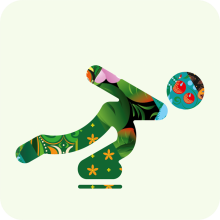 «Назови виды спорта». Цель: закрепить виды спорта: летние, зимние, спортивный инвентарь. Уяснить, что занимаясь, спортом мы получаем здоровье, отдых.Материал: картинки с разными видами спорта, пиктограммы видов спорта, символическое изображение человечковХод игры: Все встают в круг, передают друг другу мяч и называют: зимние виды спорта, летние виды спорта, спортивный инвентарь.«Моих родителей зовут…» 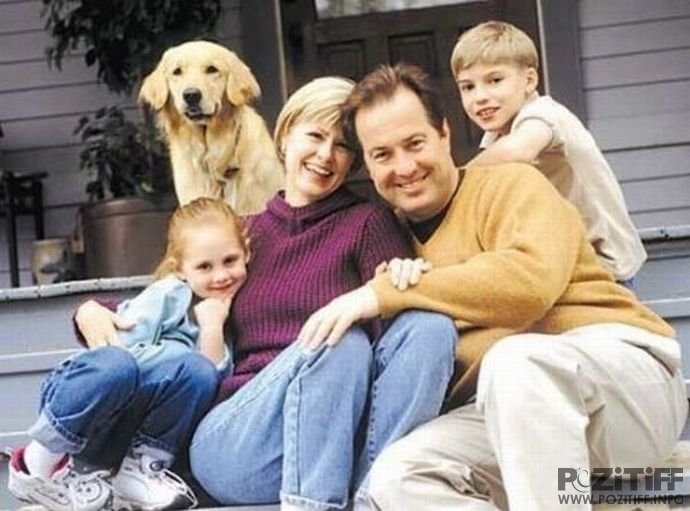 Цель: Закрепляем знания имени и отчества родителей, дедушек, бабушек… Материал:  семейные фотоальбомы Ход игры: дети, передавая друг другу мяч, быстро называют фамилию, имя, отчество мамы и папы.«Вчера- сегодня»Цель: развивать чувство времени у детей. Ход игры: Взрослый предлагает детям выслушав предложения, определить, какого времени оно касается (настоящего или прошлого). Если прошлого, то дети показывают руками сзади себя – было когда-то, если же предложения касается настоящего, то дети разводят руками.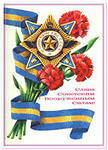      «Почта» Цель: закрепить знания детей о городах России.Материал: почтовые конверты, открытки Ход игры: воспитатель предлагает посмотреть на предметы, определить для чего они нужны. Дает понятие о том, что почта- связь между людьми.«Кто и в какой стране живет?»	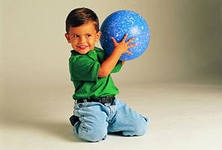 Цель: расширить знания детей о мире, людях которые населяют его.Материал: картины и иллюстрации с разными странами мира и народом. Развитие речи., логического мышления, формирование умения употреблять суффикс -ец Ход: Воспитатель показывает изображения и просит определить из какой страны этот человек и как его назовутКитай-китаец, Африка-африканец…. 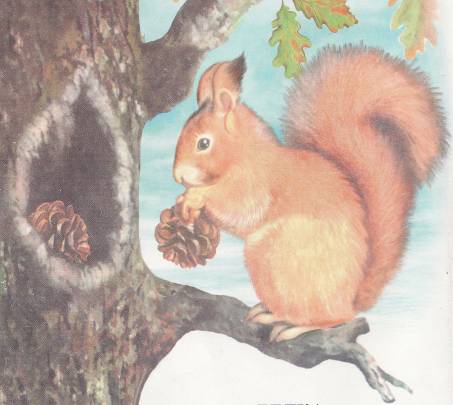 «У кого какой домик» Цель: закрепить, зная детей о животном мире родного края. Пояснить, что животные тоже имеют право на жильё и неприкосновенность жилищаМатериал: картинки и иллюстрации с изображением жилища животных. Ход игры: Медведю – берлога                   Белке – дупло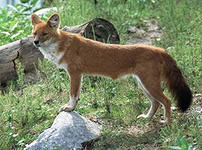 «Узнай по описанию кто это» Цель: закрепить, зная детей о животном мире родного края. Прививать любовь к Родному краю, к Родине Материал: Картинки и иллюстрации с изображением животного мира. Ход игры: Воспитатель описывает животное, дети отгадывают, «Путешествие по планете Земля» Цель: Закрепить знания детей о том, что Земля - планета шарообразной формы (используя глобус). Показать какие движения Земля совершает (вращение вокруг себя, вокруг Солнца).  Помочь детям найти на глобусе воду (океаны, моря, реки), сушу (горы, равнины, леса, пустыни). Воспитывать в детях интерес к изучению Земли, на которой мы живем - как к планете.Материал: глобус, карты мира, картинки и иллюстрации с изображением планеты,  «С какого дерева листок» 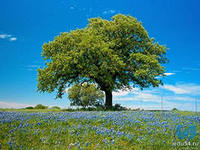 Цель: закрепить знания детей о природе родного края., закрепить умение   образовывать относительные прилагательные (береза –березовый, дуб – дубовый и т. д.)Материал: Картинки и иллюстрации с изображением деревьев и кустарников и листьев  Ход игры: Воспитатель показывает картинки с изображением листка, затем дерева.«Зеленая аптека» 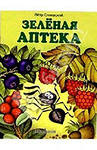 Цель: закрепить знания детей о лекарственных растениях родного края; о правильном использовании их в лечебных целях.Материал: гербарий, картотека лечебных трав Ход игры: Воспитатель показывает картинку с изображением лечебной травы, дети отгадывают. Рассказывает о ее целебных свойствах «Малая красная книга» 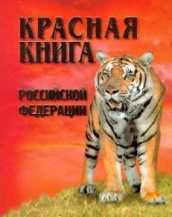 Цель: закрепить знания детей о редких растениях и животных, птиц нашего края, занесенных в «Красную книгу». Прививать любовь к родине, родному краю, чувство ответственности  Материал: «малая красная книга», составленная совместно с родителями, картинки и иллюстрации с изображением редких животных и растений, птиц   Ход игры: Воспитатель показывает картинку с изображением редких животных и растений, дети называют. Воспитатель рассказывает о них«Страны и народы" Цель: Расширять представление детей о странах Земли и их народах. Прививать интерес к жизни людей с различным бытом, культурой и традициями. Прививать уважение к культуре и традициям разных народов мира.  Материал: глобус, карта Мира, куклы в национальных костюмах, записи мелодии песен разных народов, картинки и иллюстрации с изображением разных стран и народов мира  Ход игры: Воспитатель показывает картинку с изображением с изображением разных стран и народов мира. Рассказывает о них«Из чего построен дом» 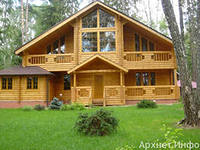 Цель: совершенствовать знания строительных материалах, о том из чего строях жилище человека, умение логически мыслить, закреплять умение образовывать имя прилагательное.Материал: Изображение разных жилищ человека Ход игры: стекло- стеклянный,Камень-каменный…«Жилое – Нежилое» 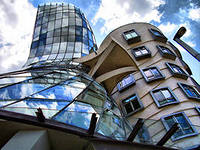 Цель: закрепить знания детей, что здания бывают – жилыми и нежилыми. В жилых проживают люди; в нежилых расположены организации, подсобные помещения и т.п.Материал: картинки и иллюстрации с изображением разных строений Ход игры: Воспитатель предлагает определить жилое или не жилое помещениеДом - жилой, магазин –нежилой…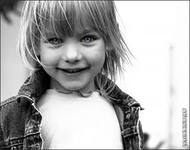 «Назови ласково» Цель: совершенствовать речь детей как средства общения, воспитывать дружеские взаимоотношения. Закреплять умение образовывать уменьшительно-ласкательные слова, знакомить с разными именами.Материал:Ход игры: Миша - Мишенька, Даша - Дашенька, Дашуля…«Я люблю…» Цель: воспитывать уважительное, заботливое отношение к близким людям, друг к другу, развивает коммуникативные способностиМатериал:Ход игры: Ведущий говорит детям: «Каждый из нас что-то или кого-то любит, всем людям присуще это чувство. Я люблю свою семью, свою работу, люблю вас. Расскажите, а кого или что вы любите». Дети рассказывают о своих чувствах и привязанностях.  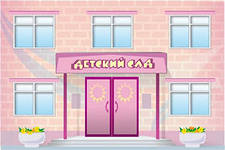 «Как найти дорожку в детский сад?» Цель: Закрепить умение детей ориентироваться по плану местности, уметь объяснять расположение объектов по отношению друг к другу. Закреплять умение определять направление движения. Развивать абстрактное мышление.Материал: план местности (микрорайона) макет местности микрорайона.Ход игры: дети ориентируются по плану и на макете.«Узнай о ком я говорю» 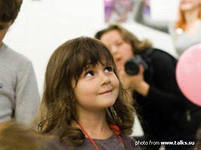 Цель: закрепить понимание и осознание детьми своей индивидуальности и чувства собственного достоинства, уважения к мнению другого человека, помочь детям осмыслить различия и сходство между людьми.Материал Ход игры: ведущий описывает портрет ребенка, дети отгадывают не примут в ней участие.    «Продолжи пословицу» Цель: знакомить с устным народным словотворчеством, развивать речь, память, логическое мышление.Материал:Ход игры: Воспитатель начинает пословицу, дети ее продолжают. «Народные промыслы» 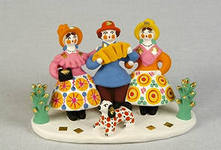 Цель: знакомить детей с народными промыслами, прививать интерес к русским традициям, учить узнавать и отличать различные промыслы.Материал: картинки и изображения с предметами народного творчестваХод игры воспитатель показывает картинку с изображением предметов народных промысел  Дети называют «Птицы нашего города (республики)» Цель: знакомить детей с птицами родного города (республики). Прививать любовь к родине, родному краю, к животному миру, желание помочь и ухаживать.Материал: карточки с изображениями птиц, альбом «Птицы нашего города, края», составленный совместно с родителями Ход игры: Воспитатель демонстрирует детям карточки с изображениями птиц, просит назвать и определить, живет птица в нашем городе или нет. «Подбери узор» Цель: знакомить детей с народными промыслами, прививать интерес к русским традициям, учить узнавать и отличать различные промыслы.Материал: карточки с нарисованным узором и полем, расчерченным для рисования.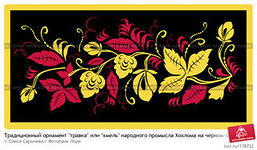 Ход игры: Дети рисуют подбирают узор по образу, называют вид народного промысла. «Богатства недр земли». Цель: расширять представление детей о богатстве недр земли полезными ископаемыми (уголь, минералы, железная руда, драгоценные камни). Расширять представления детей о внутреннем строении земли Материал: коллекция камушек, ископаемых земли, картинки и иллюстрации природных ресурсов земли  Ход игры - Воспитатель показывает детям картинку (природное ископаемое) предлагает назвать его.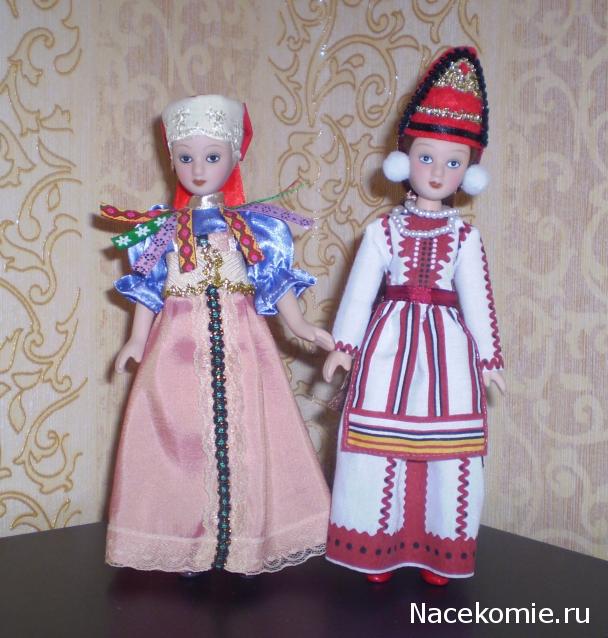 «Подбери наряд кукле» Цель: знакомить с национальной одеждой, прививать интерес к национальной культуре., любовь к Родине, Родному краю Материал: кукла, национальные костюмы для куклы, картинки и иллюстрации с изображением народных костюмов» Ход игры -Дети одевают куклу в национальную одежду.«Мир предметов» Цель: обобщить представление детей о том, что в окружающем мире многие предметы изготовлены человеком из материалов природного или искусственного происхождения (применяя различные материалы, человек изучает и использует их свойства). Воспитывать познавательную активность. Закрепить умения образовывать слова прилагательные.Материал: Картинки и изображения предметов обиходаХод игры: чугун - чугунный, дерево- деревянный……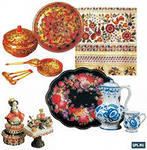 «Собери узор». Цель: знакомить детей с народными промыслами, прививать интерес к русским традициям, учить узнавать и отличать различные промыслы.Материал: разрезные картинки с изображениями народных промыслов Ход игры - Дети собирают картинки из разрезных фрагментов. 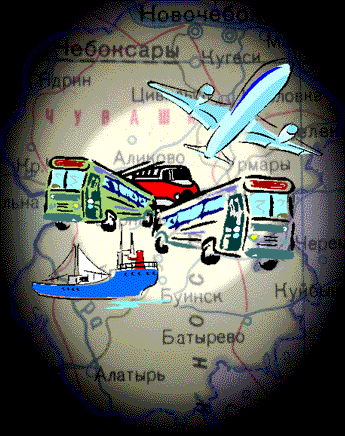 «На суше, в небе, по воде, под водой (транспорт)»Цель: Совершенствование грамматического строя речи, закрепление в речи предлогов.Материал: таблица, на которой изображены небо, море, картинки: поезд, самолет, пароход, грузовая машина, легковая машина, автобус.Ход игры: Воспитатель просит детей назвать маленькие картинки, а потом найти место для каждой из них на большой картине и составить предложение «На суше, в небе, по воде, под водой (животный мир)»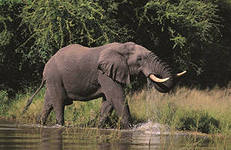 Цель: Совершенствование грамматического строя речи, закрепление в речи предлогов.Материал; таблица, на которой изображены небо, море, картинки: животного мира Ход игры: Воспитатель просит детей назвать маленькие картинки, а потом найти место для каждой из них на большой картине и составить предложение 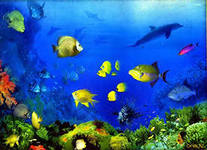 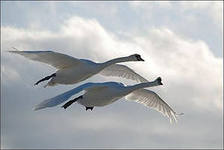 "Кому что нужно для работы?" 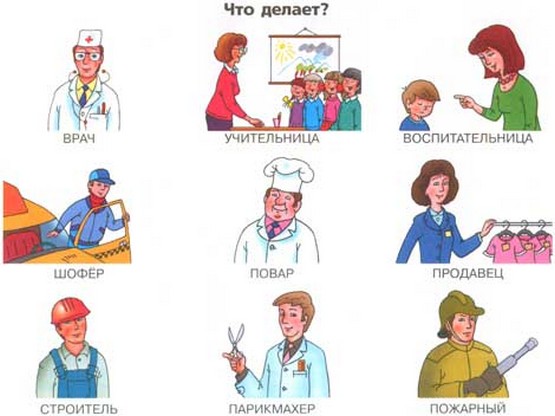 Цель: Формировать умение   употреблять винительный и дательный падеж существительных. Развивать речь,логическое мышление память .Закреплять знания о профессиях людей.
Материал карточки с изображением людей разных профессий.Ход игры  Повару - поварешка.«Отгадывание и толкование загадок об (Армии, солдатах, Родине, растительном и животном мире)Цель: знакомить с устным народным творчеством, способствовать самовыражению детей, умению загадывать и отгадывать загадки на нравственно-патриотическую тему Материал: загадки и картинки с отгадками Ход игры: воспитатель загадывает, дети отгадывают загадку «Скажи какая»Цель: развивать логическое мышление, память, речь, формировать навыки  подбора определений к слову Материал: карточки с изображением, Родины, флага, герба и т.д. Ход игры: Воспитатель показывает карточку и предлагает назвать что нарисована на ней одним и подобрать определения к нему Родина – огромная, могучая, красивая, бескрайняя и т.д. «Составь семейку»Цель: развивать логическое мышление, память, речь, формировать навыки  подбора однокоренных родственных слов  Материал: карточки с изображением Родины, флага, герба и т.д. Ход игры: Воспитатель показывает карточку и предлагает назвать что нарисована на ней одним и подобрать родственные однокоренные слова к нему   родина, родной, родители, родственник, родинка Герой - геройский, героический, героизм...Защита - защитник, защищать,  «Скажи какой»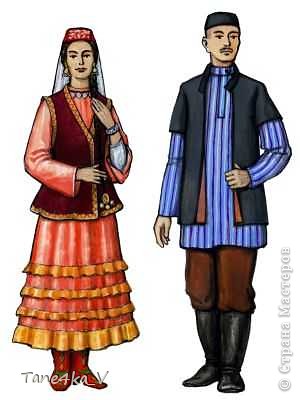  Цель: закрепление умения образовывать прилагательные от существительных, формировать знания о национальных языках своей Родины, развивать речь, логическое Материал: Картинки и иллюстрации людей разных национальностей МышлениеХод игры: татарин-  татарский, мордвин -  мордовский…. «Отгадай профессию»    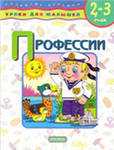 Цель: Закреплять знания детей о профессиях. Формировать умения разделять профессии на мужские и женские. Материал: карточки с изображением людей разных профессий.Ход игры: Взрослый перечисляет действия человека определенной профессии, а дети отгадывают, что это за профессия. «Я имею право...» Цель. Расширить область правовых знаний детей.Материал. Набор сюжетных картинок к статьям «Конвенции ООН о правах ребенка». Картинки с изображением ситуаций, не рассматриваемых в «Конвенции» (ребенок катается на велосипеде, играет в прятки, поливает цветы и т.п.).  Ход игры Дети поочередно выбирают картинку и объясняют причину своего выбора, остальные обсуждают правильность принятого решения.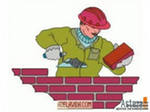 «Кто что делает?»Цель: формировать навык на подбор глаголов к существительным. Развивать речь, логическое мышление, память Материал: карточки с изображением людей разных профессий. 
Ход игры: Повар - варит, жарит и т. д.  «Кто мы? Какие мы?»Цель: Закрепить знания детей о человеке, знакомить с внешним строением тела и его возможностями, развивать умение сравнивать и устанавливать простейшие причинно-следственные связи, вызывать интерес к познанию себя, воспитывать бережное отношение к себе и к окружающему миру.Материал: картины и изображения человека (мужчины и женщины)Ход игры: воспитатель показывает картинки с изображениями и предлагает детям найти сходства и отличия.«Волшебные слова»Цель: вызывать желание следовать тому, что достойно подражания, объективно оценивать поведение, воспитывать доброжелательное и толерантное отношение к людям, умение сравнивать и устанавливать простейшие причинно-следственные связи,  Материал: картины и изображения людей  Ход игры: злые- добрые, больные – здоровые….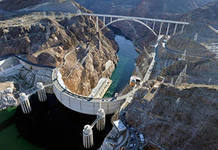 «Особенности жизни в современном городе»Цель: познакомить с предметами обихода, их функциями и назначением., воспитывать бережное отношение к предметам созданными человеком.,   Материал: картины и изображения различных предметов, созданных людьми Ход игры: Дети поочередно выбирают картинку и объясняют для чего нужен этот предмет.«Природа и человек» 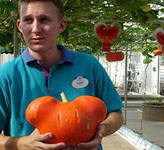 Цель: закрепить знания детей о том, что создано человеком и что дает человеку природа. Формировать навыки бережного отношения к природеМатериал: картинки и иллюстрации по теме.Ход игры: Воспитатель проводит беседу, и предлагает рассказать, что сделано человеком, а что природой и как человек использует природу для того чтобы людям лучше жилось.  «И я.» Цель: Развивать у детей сообразительность, чувство юмора, закреплять правила поведения в общественных местах.Материал:Ход игры: Воспитатель начинает рассказ в том месте где он остановился дети говорят: «И я…если эти слова подходят по смыслу.Я пришла в магазин…Там очень много товара, я решила купить себе кофточку, а платить не стала….«Путешествие в страну часов.» 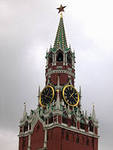 Цель: познакомить детей с тем как можно узнать время без часов, рассказать о том, что в Москве на кремле есть самые главные часы нашей Родины.Материал: часы, картинки и иллюстрации с изображением кремлевских часов и других часовХод игры: Воспитатель рассказывает о том, что раньше люди узнавали время по крику петуха, по цветам, затем изобрели часы…. 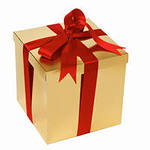 «Какой подарок (букет) ты хотел бы подарить маме, бабушке, … Цель: воспитывать внимание, доброжелательность, готовность доставлять близким удовольствие и радость. Закреплять умение общаться в вежливой форме, считаться с интересами другого.Материал: картинки и иллюстрации праздников и праздничных подарков.Ход игры: Воспитатель начинает рассказ о том, что все любят получать подарки, как их следует преподносить и когда.«Какие праздники ты знаешь?» Цель: Развивать у детей сообразительность, память, закрепить знания о праздниках, (народные, государственные, религиозные) закреплять правила поведения в общественных местах.  Материал: картинки и иллюстрации с изображением праздников, открытки к разным праздникам.Ход игры: Воспитатель начинает рассказ о том, что праздники бывают разные, показывает карточки и открытки. Предлагает подобрать карточку с праздником, а к ней тематическую открытку.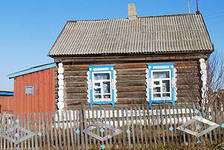 «Жилище человека» Цель: Закрепить знания детей о жилище человека., о том из чего они сделаны, прививать любовь к родному дому, Родине.Материал: картинки и иллюстрации с изображением жилища человека Ход игры: Воспитатель начинает рассказ в том где живет человек, что жилище бывает разное яранга, хата, изба…. 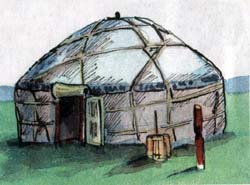 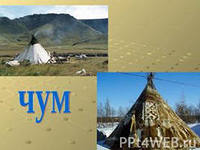 